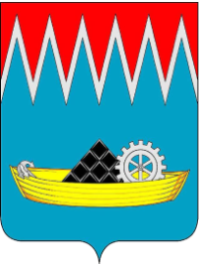 РОССИЙСКАЯ ФЕДЕРАЦИЯИРКУТСКАЯ ОБЛАСТЬ«05»  декабря  2014 г.                                                                     город СвирскЗаключение  №  19–з/2014по экспертно-аналитической работе«Экспертиза проекта решения Думы города«О местном бюджете на 2015 год и на плановый период 2016 и 2017 годов»Общие положения Заключение Контрольно-счетной палаты муниципального образования «город Свирск» (далее Контрольно-счетная палата, КСП) на проект бюджета муниципального образования «город Свирск» на 2015 год и плановый период 2016 и 2017 годов (далее – проект решения о бюджете) подготовлено на основании:Бюджетного кодекса Российской Федерации (далее по тексту – БК РФ); Решений Думы города Свирска:- от 29.11.2011 г. № 19/128-ДГ «Положение о Контрольно-счетной палате муниципального образования «город Свирск»;-  от 26.11.2013 г. № 44/290 -ДГ «Положение о бюджетном процессе в муниципальном образовании «город Свирск» (далее по тексту – Положение о бюджетном процессе);-от 31.05.2011 № 10/73-ДГ  «Об утверждении Положения «О приватизации имущества муниципального образования «город Свирск» (далее – Положение о приватизации имущества);-Распоряжения администрации города Свирска от 27.06.2014 № 80 «Об утверждении плана мероприятий по подготовке проекта местного бюджета на 2015 и плановый период 2016-2017 годов»;- Плана работы КСП на 2014 год;-Распоряжения Председателя КСП г. Свирска от 17.11.2014 г. № 36-РК «О проведении экспертно-аналитической работы»;- иных правовых актов Российской Федерации, Иркутской области, муниципального образования «город Свирск».Проект решения о бюджете внесен мэром муниципального образования «город Свирск» на рассмотрение Думы города и в Контрольно-счетную палату г. Свирска 14.11.2014 года с соблюдением срока установленного ст.185 Бюджетного кодекса Российской Федерации, ст. 24 Положения о бюджетном процессе – до 15 ноября текущего года. В соответствии с п. 1 ст. 6 Положения о бюджетном процессе проект бюджета муниципального образования «город Свирск» составлен на три года: на очередной финансовый год (2015) и на плановый период (2016 и 2017 годы). Проект предусматривает уточнение параметров бюджета на 2015 и 2016 годы и утверждение параметров 2017 года – второго года планового периода.Одновременно с проектом решения о бюджете были представлены следующие документы:1. Основные направления бюджетной и налоговой политики муниципального образования «город Свирск» на 2015 год и плановый период 2016 и 2017 годов (утв. постановлением администрации от 25.08.2014 года № 465);2. Предварительные итоги социально-экономического развития города за истекший период текущего финансового года.3.Прогноз социально-экономического развития муниципального образования «город Свирск»  на 2015-2017 годы (утв. постановлением администрации от 28.10.2014 года № 606);4. Сведения о верхнем пределе муниципального долга муниципального образования «город Свирск».5. Пояснительная записка к проекту местного бюджета на 2015 год и плановый период 2016 и 2017 годов; 6. Оценка ожидаемого исполнения местного бюджета за 2014 год;7. Паспорта муниципальных программ. Пунктом 3.4 раздела 3 Положения о приватизации имущества предусмотрено, что план приватизации муниципального имущества МО «город Свирск» вносится на утверждение в Думу города не позднее, чем за 1 месяц до начала очередного финансового года. План приватизации на 2015 год утвержден решением Думы города от 11.11.2014 года №53/332-ДГ, что соответствует Положению о приватизации муниципального имущества. Соблюдены требования, предусмотренные ст.173 БК РФ, постановлением администрации от 28.10.2014 № 606 утвержден Прогноз социально-экономического развития муниципального образования «город Свирск» на 2015-2017 годы. При формировании проекта решения о бюджете выдержанны нормы БК РФ относительно предельного объема муниципального долга (ст.107 БК РФ) и предельного объема расходов на его обслуживание (ст.111 БК РФ), предельного размера дефицита бюджета (ст.92.1 БК РФ).Проектом решения о бюджете предусмотрено создание в 2015 г. резервного фонда в сумме 100,0 тыс. рублей (в 2016 г. - 100,0 тыс. руб., в 2017 г. – 100,0 тыс. руб.)  что не противоречит ст. 81 БК РФ.Также в проекте решения о бюджете предусмотрены объемы бюджетных ассигнований дорожного фонда  в сумме  1 362,2 тыс. руб. на 2015 год, (в 2016 г. – 1 856,5 тыс. руб., в 2017 г. – 1 540,1 тыс. руб.). Решение о создании муниципального  дорожного фонда муниципального образования «город Свирск», порядок его формирования и использования, приняты Думой города 26.11.2013 года (№44/292-ДГ), что соответствует  ч. 5 ст. 179.4 БК РФ. При подготовке Заключения учтены положения, содержащиеся в Основных направлениях бюджетной и налоговой политики муниципального образования «город Свирск» на 2015 год и на плановый период 2016-2017 годов, показатели прогноза социально-экономического развития муниципального образования «город Свирск» на 2015-2017 годы, проект решения Думы города «О местном бюджете на 2015 год и на плановый период 2014 и 2017 годов», использованы результаты контрольных и экспертно-аналитических мероприятий, проведенных КСП г. Свирска.Направления бюджетной и налоговой политикимуниципального образования «город Свирск»     Разработка основных направлений бюджетной и налоговой политики муниципального образования город Свирск осуществлено на основе  Бюджетного послания Президента Российской Федерации 2014 - 2016 годах, Основных направлений налоговой политики Российской Федерации на 2015 - 2017 годы, Основных направлений бюджетной политики на 2015 год и на плановый период 2016 и 2017 годов, Указов Президента  РФ от 7.05.2012 г.      Основные направления бюджетной и налоговой политики города для субъектов бюджетного планирования определены на среднесрочную перспективу.      В дополнение к преемственности реализуемых ранее основных направлений бюджетной политики, эффективности использования средств бюджета с 1 января 2015 года основными новациями, влияющими на формирование бюджетной политики муниципального образования будут являться:- расширение сферы применения и повышения качества программно-целевых методов управления;-переход к формированию программного бюджета;- достижения целей и реализации мероприятий в рамках положений Федерального закона от 05.04.2013 г. N 44-ФЗ «О контрактной системе в сфере закупок товаров, работ, услуг для обеспечения государственных и муниципальных нужд»   Налоговая политика в области доходов будет направлена на обеспечение в бюджет города Свирска всех доходных источников в запланированных объемах. Основной целью налоговой политики на 2015-2017 годы будет являться увеличение доходного потенциала налоговой системы и повышения уровня собственных доходов (осуществление земельного контроля, администрирование всех доходных источников бюджета города, проведение инвентаризации муниципального имущества,  контроль за поступление арендных платежей, усиление претензионной-исковой работы с  неплательщиками и т.д.).  Основной задачей налоговой политики в области расходов будет являться  повышение эффективности расходов в целях обеспечения потребности населения в качественных и доступных муниципальных услугах.  Долговая политика в 2015-2017 годах будет строиться на принципах безусловного и своевременного исполнения принятых долговых обязательствах, поддержания муниципального долга на экономическом безопасном уровне.   Основные приоритеты бюджетных расходов начиная с 2012 года определяются Указами Президента Российской Федерации от 07.05.2012 года, в среднесрочной перспективе развития территории муниципального образования «город Свирск» будут сохранены и направлены на:- обеспечение  выплаты заработной платы и поэтапное повышение заработной платы отдельным категориям работников социальной сферы в соответствии с утвержденными «дорожными картами» развития отраслей социальной сферы;  - реализацию мер по обеспечению доступности  дошкольного образования;-переселение граждан из аварийного жилищного фонда;-содействие в обеспечении граждан доступным и комфортным жильем и повышения качества жилищно-коммунальных услуг.      Управление исполнением бюджета города в первую очередь будет направлено на повышение эффективности использования бюджетных средств, повышения качества управления средствами бюджета города и строгое соблюдение бюджетной дисциплины всеми участниками бюджетного процесса.      Проведению ответственной бюджетной политики будет способствовать  дальнейшее совершенствование муниципального финансового контроля и контроля в сфере размещения заказов, ориентирование системы  финансового контроля  не только на выявление, но и на предотвращение нарушений законодательства, усиление роли финансового контроля в вопросах оценки эффективности бюджетных средств, анализа выполнения муниципальных заданий на предоставление муниципальных услуг.Оценка соответствия текстовой части и структуры проекта решения о бюджете требованиям бюджетного законодательства      Проект решения о бюджете в целом сформирован в соответствии с БК РФ, Положением о бюджетном процессе. Нарушений бюджетного законодательства при оценке текстовой части проекта решения о бюджете не выявлено, но в то же время имеются, предложение по текстовой части проекта решения и замечание к составу документов и материалов, представляемых одновременно с проектом бюджета:1. Статья 41 БК РФ определяет виды доходов бюджета, к которым в  частности, согласно пункту 4 данной статьи относятся безвозмездные поступления, а именно:- дотации из других бюджетов бюджетной системы РФ;-субсидии из других бюджетов бюджетной системы РФ (межбюджетные субсидии);- субвенции из федерального бюджета и (или) бюджетов субъекта РФ;- иные межбюджетные трансферты из других бюджетов бюджетной системы РФ;-безвозмездные поступления от физических и юридических лиц, международных организаций и правительств иностранных государств, в т. ч. добровольные пожертвования. Представленный же проект решения о бюджете, предлагает утвердить «общий объем доходов местного бюджета, в том числе безвозмездных поступлений. с учетом межбюджетных трансфертов из областного бюджета......». В связи  с этим, предлагаем терминологию, используемую в статье 1 проекта решения о бюджете привести в соответствие с вышеуказанной нормой бюджетного законодательства.2. В представленном проекте решения о местном бюджете пунктами 5, 6, 7, 8, 9, 13, 14, устанавливаются основные параметры бюджета на 2015  год и плановый период 2016 и 2017 годов.Пункт 3 статьи 184.1 БК РФ содержит перечень сведений и показателей бюджета, которые в законе (решении) о бюджете должны быть утверждены, на очередной финансовый год и плановый период. Предлагаем в соответствии с п.3 ст. 184.1 Бюджетного кодекса Российской Федерации в пунктах  5, 6, 7, 8, 9, 13, 14, проекта решения слово «Установить» заменить на слово «Утвердить». 3. При формировании бюджета в соответствии со ст. 184.1 БК РФ утверждаются объемы условно утверждаемых расходов на плановый период. Доля условно утверждаемых расходов на 2016 и 2017 годы должна соответствовать параметрам, установленным п.3 ст.184.1 БК РФВ проекте бюджета утверждаемый объём условно утверждаемых расходов на 2016 и 2017 годы не соответствует параметрам, установленным п.3 ст.184.1 БК РФ. КСП г. Свирска рекомендует привести данные показатели в соответствие с бюджетным законодательством.4. Согласно  абз. 3 п.2 ст. 169 БК РФ, п.2 ст. 184 и п.3 ст. 15 Положения о бюджетном процессе проект местного бюджета составляется в порядке, установленном местной администрацией муниципального образования, в соответствии с БК РФ и принимаемыми с соблюдением его требований муниципальными правовыми актами представительного органа муниципального образования. На момент проведения экспертизы указанный в законе  порядок составления проекта решения о бюджете отсутствует. 5.  Согласно статьи абз.17 ст.184.2 БК РФ (в редакции Федерального закона от 04.10.2014 г. N 283-ФЗ) в случае утверждения решением о бюджете распределения бюджетных ассигнований по муниципальным программам к проекту решения о бюджете представляются паспорта муниципальных программ (проекты изменений в указанные паспорта). В нарушение указанной нормы, не были представлены паспорта муниципальных программ: -«Развитие автомобильных дорог общего пользования местного значения муниципального образования «город Свирск» на 2012-2015 г. г.;- «Безопасность образовательных учреждений на 2014-2016 г. г.»;- «Содействие развитию туризма в городе Свирске» на 2015-2020 г. г.;- «Переселение граждан из  аварийного жилищного фонда в городе Свирске на  2013-2015 г. г.»;- «Развитие кадрового потенциала муниципального образования "город Свирск» на 2015-2017 г. г. 6. Согласно абз. 3 ст. 184.2 Бюджетного Кодекса РФ (в редакции Федерального закона 04.10.2014 г. N 283-ФЗ) одновременно с проектом решения о бюджете представляются предварительные итоги социально-экономического развития соответствующей территории за истекший период текущего финансового года и ожидаемые итоги социально-экономического развития соответствующей территории за текущий финансовый год. Администрацией МО «город Свирск» к моменту проведения экспертизы проекта  местного бюджета на 2015 г. и плановый период 206-2017 годов не были представлены ожидаемые итоги социально-экономического развития муниципального образования «город Свирск» за текущий финансовый год.Параметры прогноза исходных макроэкономических показателей для составления  проекта решения о  бюджете на 2015 год и на плановый период 2016 и 2017 годовСогласно ст. 169 Бюджетного кодекса РФ проект решения о бюджете составляется на основе прогноза социально-экономического развития муниципального образования в целях финансового обеспечения расходных обязательств.Прогноз социально-экономического развития муниципального образования «город Свирск» на 2015 год и на плановый период 2016 и 2017 годы утвержден постановлением администрации муниципального образования «город Свирск» от 28.10.2014г. № 606 «О Прогнозе социально-экономического развития муниципального образования «город Свирск» (далее – Прогноз социально-экономического развития).К Прогнозу социально-экономического развития приложена пояснительная записка. Следует отметить, что наименование приложения к постановлению администрации от 28.10.2014 № 606 (титульный лист) «Прогноз  социально-экономического развития муниципального образования «город Свирск» на 2015-2017 годы» не соответствует текстовой части данного постановления «…на 2015 и плановый период 2016 и 2017 годов», а также в 1 абзаце текста пояснительной записки указывается  «при разработке основных показателей прогноза социально-экономического развития на 2015 год и на период до 2017 года», что представляется не совсем корректным, поскольку определение «на период  до 2017 года» подразумевает, что  2017 год в прогноз социально-экономического развития не входит, тогда как, проект решения о бюджете предлагается утвердить на 2015 год и на плановый период 2016 и 2017 годов. Прогноз социально-экономического развития, согласно пояснительной записке, разрабатывался «в двух вариантах:-первый вариант прогноза является базовым (умеренным)  и исходит из менее благоприятного развития внешних и внутренних условий функционирования экономики и социальной сферы;-второй вариант прогноза умеренно-оптимистичный исходит из достаточного благоприятного сочетания внешних и внутренних условий функционирования экономики и социальной сферы.Так как в стоимостном и натуральном выражениях, при расчете вариантов прогноза изменений нет, оба варианта совпадают.»КСП отмечает, что основные факторы и условия социально-экономического развития «двух вариантов» в представленном прогнозе не раскрыты. В нарушение пункта 4 статьи 173 Бюджетного кодекса РФ, в соответствии с которым в пояснительной записке к прогнозу социально-экономического развития приводится обоснование параметров прогноза, в том числе их сопоставление с ранее утвержденными параметрами с указанием причин и факторов прогнозируемых изменений, в представленной пояснительной записке не приводится анализ изменений с ранее утвержденными параметрами. Анализ показателей Прогноза социально-экономического развития показал, что в разделе «Доходный потенциал территории» размер налога на доходы физических лиц указан в размере 100 процентов, тогда как в соответствии с законом Иркутской области от 22.10.2013 №74-ОЗ «О межбюджетных трансфертах и нормативах отчислений доходов в местные бюджеты» (в части нормативов отчислений налогов в местные бюджеты) доля отчисление в бюджеты городских округов в 2015 году и плановом периоде 2016-2017 годов составляет 26,5 процентов. КСП обращает внимание, что пояснительная записка к Прогнозу социально-экономического развития не содержит каких-либо ссылок на данную норму закона.Анализ основных характеристик местного бюджета  на 2015 год и на плановый период 2016 и 2017 годовВ представленном проекте решения о бюджете содержатся основные характеристики бюджета в соответствии с требованиями бюджетного законодательства.Пунктом 1 проекта решения Думы города «О местном бюджете на 2015 год и плановый период 2016 и 2017 годов» утверждаются основные характеристики бюджета города на 2015 год, а именно:- общий объем доходов в сумме 283 941,1 тыс. руб., в том числе безвозмездные поступления в сумме 214 356,3 тыс. руб., из них межбюджетные трансферты из областного бюджета 214 266,3 тыс. руб.;- общий объем расходов – 287 420,7 тыс. руб.;- размер дефицита местного бюджета – 3 479,3 тыс. руб.   Пунктом 2 проекта решения Думы города «О местном бюджете на 2015 год и плановый период 2016 и 2017 годов» утверждаются основные характеристики бюджета города на плановый период 2016 и 2017 годов, а именно:- общий объем доходов местного бюджета на 2016 год в сумме   281 012,8 тыс. руб., в том числе безвозмездные поступления в сумме 214 717,6 тыс. руб., из них межбюджетные трансферты из областного бюджета 214 627,6 тыс. руб., на 2017 год – 277 317 тыс. руб., в том числе безвозмездные поступления в сумме 210 489,6 тыс. руб., из них межбюджетные трансферты из областного бюджета 210 399,6 тыс. руб.;- общий объем расходов  местного бюджета на 2016 год в сумме     284 327,6 тыс. руб., в том числе условно утвержденные расходы в сумме 7 108,2 тыс. руб., на 2017 год – 280 658,4 тыс. руб., в том числе условно утвержденные расходы в сумме 14 032,9 тыс. руб.;- размер дефицита местного бюджета на 2016 год в сумме 3 314,8 тыс. руб., на 2017 год – 3 341,4 тыс. руб.Анализ динамики основных параметров местного бюджета, сложившейся за период 2011 – 2017 гг. приведен в таблице 1                                                                                                        Таблица  1 (тыс. руб.)Как видно из приведенных данных, предлагаемые к утверждению параметры бюджета на 2015 год и плановый период 2016 и 2017 годы существенно ниже предшествующих периодов и оценки исполнения 2014 года. Это связано с тем, что доходы по группе «Безвозмездные поступления» корректируются в течение финансового года и в соответствии с дополнительными поступлениями меняется и расходная часть бюджета.Доходы местного бюджетаФормирование доходной части бюджета произведено в соответствии со ст. 160 БК РФ на основании сведений и расчетов главных администраторов  доходов бюджета города об ожидаемых поступлениях налогов и других платежей в 2014 и о прогнозных оценках на 2015-2016 годы.Согласно представленному проекту бюджета города Свирска доходная часть бюджета сформирована: на 2015 г. в сумме 283 941,4 тыс. руб., в том числе безвозмездных поступлений в сумме 214 356,3 тыс. руб.;на 2016 г. в сумме 281 012,8 тыс. руб., в том числе безвозмездных поступлений в сумме 214 717,6 тыс. руб.; на 2017 г. в сумме 277 317 тыс. руб., в том числе безвозмездных поступлений в сумме 210 489,6 тыс. руб.Бюджетным кодексом РФ установлено, что в решении о бюджете должны содержаться основные характеристики бюджета, к которым относится общий объем доходов бюджета с указанием объема межбюджетных трансфертов, получаемых из других бюджетов. Состав и объем прогнозируемых на 2015-2017 г.г. доходов местного бюджета содержится в Пояснительной записке к проекту бюджета.Анализ сумм прогнозируемых доходов в местный бюджет произведен Контрольно-счетной палатой с учетом сложившейся динамики поступления доходов за предыдущие периоды и с учетом изменений законодательства. Налоговые и неналоговые доходы по годам прогнозируемого периода распределены следующим образом Таблица 3:                                                                                      Таблица 3(тыс. руб.) Налоговые доходы местного бюджета Налоговые доходы запланированы на основании прогноза, представленного межрайонной инспекцией Федеральной налоговой службы России №18 по Иркутской области в соответствии с приказом Управления Федеральной налоговой службы по Иркутской области от 17.04.2008 №ПК-19-07/109 «О передаче полномочий главных администраторов доходов подведомственным инспекциям».Прогноз налоговых доходов сформирован с учетом динамики фактических поступлений, Прогноза социально-экономического развития города на 2015 год и плановый период 2016 и 2017 годы, а также нормативов зачисления налогов в местный бюджет.     В структуре доходов местного бюджета традиционно наибольший удельный вес занимают налоговые доходы (4,3% - в 2014 году, на 2015 год запланировано 8,5%, на 2015  и на 2016 год – 8,9% и 9,5% соответственно).      Налоговый потенциал бюджета формируется в основном за счет налога, относящегося к федеральному – налога на доходы физических лиц, который традиционно составляет наибольшую часть в налоговых доходах (53,3% - в 2014 году, 57,4% - в 2015г.). Прогнозируемые объемы поступлений по налогу на доходы физических лиц в 2015 году составят больше ожидаемого поступления 2014 года, незначительная положительная динамика отмечается и плановом периоде 2016 - 2017 г.Проектом бюджета на 2015 год и плановый период 2016 и 2017 годы предусматриваются следующие назначения по налоговым доходам:Налог на доходы физических лиц.Доходы от уплаты налога на доходы физических лиц в 2015 г. прогнозируются в объеме 24 075,4 тыс. руб., на 2016 г. – 25 062,5 тыс. руб. (динамика роста – 104,1% или 987,1 тыс. руб.), на 2017 г. – 26 279,5 тыс. руб. (динамика роста 104,9% или 1 217 тыс. руб.).Таблица 4 (тыс. руб.) Налоги на совокупный  доход    Прогноз поступлений по единому налогу на вмененный доход для отдельных видов деятельности осуществлен исходя из ожидаемого поступления 2014 года с учетом доходного потенциала территории, согласно Прогноза социально-экономического развития и составит в прогнозируемых поступлениях 2015-2017 годов 5 800 тыс. руб. ежегодно, что на 11,2 тыс. руб., или на 0,2% больше чем ожидаемое поступление 2014 года.Динамика доходов от уплаты единого налога на вмененный доход приведена в следующей таблице:                 Таблица 5 (тыс. руб.)Согласно Налогового кодекса РФ с 1 января 2013 года законами субъектов РФ должна быть введена патентная система налогообложения для индивидуальных предпринимателей. При этом 100% поступлений от патентной системы налогообложения будет направляться в бюджет города согласно п. 2 статьи 61.2 НК РФ.КСП г. Свирска отмечает, что в проекте решения о местном бюджете  доходы по налогу, взимаемому в виде стоимости патента не учтены.Прогноз поступлений по единому сельскохозяйственному налогу запланирован на основании прогноза главного администратора дохода межрайонной инспекции Федеральной налоговой службы №18 по Иркутской области и составит в прогнозируемых поступлениях 2015-2017 годов 2,0 тыс. руб. Ожидаемое исполнение 2014 года составит также 2,0 тыс. руб. В соответствии со статьей 61.2 Бюджетного кодекса РФ данный налог зачисляется в местный бюджет по нормативу 100%.Акцизы на подакцизные товарыСумма доходов от уплаты акцизов по подакцизным товарам (продукции), производимым на территории Российской Федерации, по данным пояснительной записки запланирована на основании письма Министерства финансов Иркутской области от 30.10.2014 №52/3/1-16/13, и данных главного администратора доходов. Доходы от уплаты акцизов на подакцизные товары прогнозируются на 2015 г. в объеме 1362,2 тыс. руб., на 2015 г. – 1 865,5 тыс. руб. (динамика роста 36,9 % или 503,3 тыс. руб.).   На 2017 год от уплаты акцизов по подакцизным товарам (продукции), производимым на территории Российской Федерации, планируются поступления в доход местного бюджета в сумме 1 540,1 тыс. руб. или на 325,4 тыс. руб.  меньше прогноза на 2016 год (-17,4%). Налог на имущество физических лицПрогноз поступлений   по налогу на имущество физических  лиц на 2015 год и плановый период 2016 и 2017 годов осуществлен на основе ожидаемого исполнения 2013 года и на основании прогноза, представленного межрайонной инспекцией Федеральной налоговой службы России №18 по Иркутской области и составит 2015 году и плановом периоде 2016 - 2017 годов 1 450 тыс. руб., что на 100,0 тыс. руб. или на 7,4% больше ожидаемого исполнения 2013 года. Налог на имущество физических лиц в соответствии со статьёй 61.2 Бюджетного кодекса РФ является местным налогом и зачисляется в местный бюджет по нормативу 100%.      Динамика доходов от уплаты налога на имущество физических лиц приведена в следующей таблице 6:                                                    Таблица 6 (тыс. руб.) Земельный налогПрогноз поступлений  по земельному налогу на 2015 год и плановый период 2016  и 2017 годов запланирован с учетом ожидаемого исполнения 2014 года с учетом Постановления Правительства Иркутской области от 5 мая 2014 г. N 239-ПП «О внесении изменений в постановление Правительства Иркутской области от 15 ноября 2013 года N 517-пп», информации главного администратора дохода  межрайонной инспекции Федеральной налоговой службы №18 по Иркутской области и составит 9 000,0 тыс. рублей ежегодно. Земельный налог в соответствии со статьёй 61.2 Бюджетного кодекса РФ является местным налогом и зачисляется в местный бюджет по нормативу 100%.Динамика доходов от уплаты земельного налога  приведена в таблице 7:                                                                             Таблица 7  (тыс. руб.)Государственная пошлинаРасчет  прогнозной  суммы поступлений  государственной пошлины произведен  исходя  из ожидаемого поступления  2014 года, информации главного администратора доходов   и письма начальника отдела торговли, развития малого и среднего бизнеса администрации муниципального образования «город Свирск»  и составит на 2015  год  530,0 тыс. рублей (+80 тыс. руб. пошлина за совершение действий, связанных с лицензированием, выкуп лицензии на алкогольную продукцию). На плановый период 2016-2017 годов по 450,0 тыс. рублей. На основании положения главы 25.3 «Государственная пошлина» Налогового кодекса Российской Федерации и статьи 61.1 Бюджетного кодекса Российской Федерации в местный бюджет в полном объеме зачисляется государственная пошлина:-по делам, рассматриваемым судами общей юрисдикции, мировыми судьями;-за государственную регистрацию, а также за совершение прочих значимых действий;-за выдачу разрешения на установку рекламной конструкции;-за совершение действий, связанных с лицензированием;-за выдачу специального разрешения на движение по автомобильным дорогам транспортных средств, осуществляющих перевозки опасных, тяжеловесных и (или) крупногабаритных грузов.В соответствии с Законом Иркутской области от 03.11.2011года №93-ОЗ «О дорожном фонде Иркутской области» государственная пошлина за выдачу специального разрешения на движение по автомобильным дорогам транспортных средств, осуществляющих перевозки опасных, тяжеловесных и (или) крупногабаритных грузов является источником доходов дорожного фонда Иркутской области.Динамика доходов от уплаты государственной пошлины приведена в таблице 8:                                                              Таблица 8 (тыс. руб.)Неналоговые доходыПоступления неналоговых доходов в бюджет города в 2015 году прогнозируются в размере 27 364,5 тыс. руб., что на 3 606,3 тыс. руб. или на 13,2% ниже ожидаемого исполнения бюджетных назначений по неналоговым доходам в 2014 году (30 970,8 тыс. руб.). Объем поступлений неналоговых доходов в 2016 году планируется в размере 22 673,2 тыс. руб., по сравнению с 2015 годом снижение неналоговых доходов составит 4 691,3 тыс. руб. или 17,1%. На 2017 год поступления неналоговых доходов прогнозируются в размере 22 304,8 тыс. руб. Снижение поступлений неналоговых доходов в 2017 году по отношению к предыдущему году составит 368,4 тыс. рублей или 1,6 %, Удельный вес неналоговых доходов во всей доходной части бюджета муниципального образования «город Свирск» в трехлетнем прогнозном периоде составит: в 2015 г. – 9,6%, в 2016 г. – 8,1%, в 2017 г. – 8,0%.Динамика планируемых неналоговых доходов в 2013-2017 годах                                                      Таблица 9 (тыс. руб.)Из вышеприведенных данных следует, что прогноз поступлений неналоговых доходов в 2015 г. составляет 88,4% к ожидаемому поступлению текущего года.Анализ неналоговых доходов свидетельствует об устойчивом снижении их удельного веса  в общем объеме доходов с 9,6% в 2015 г. до 8,0% в 2017  году.Доходы от использования имущества, находящегося в муниципальной собственностиДоходы от использования имущества, находящегося в муниципальной собственности в соответствии со статьёй 62 Бюджетного кодекса РФ являются неналоговыми доходами местного бюджета и зачисляются в местный бюджет по нормативу 100%. В объем неналоговых доходов включены следующие виды доходов: 1) доходы,  получаемые в виде арендной платы за земельные участки государственная собственность на которые не разграничена и которые расположены в границах городских округов, а также средства от продажи права на заключение договоров аренды указанных земельных участков (Код БК 1 11 05012 04 0000 120), по каждому году периода 2015-2017 гг. прогнозируются в сумме 3 100 тыс. руб., что на 2 200 тыс. руб., или 41,5% меньше чем ожидаемое поступление этого дохода в 2014 г.По информации, предоставленной главным администратором данного вида доходов – КУМИ, основным фактором снижения прогнозируемых доходов в плановом периоде является поступление в 2014 году авансового платежа за 2015 год по арендной плате за пользование земельными участками от ООО «ПСМ-Иркутск».2) доходы от сдачи в аренду имущества, находящегося в оперативном управлении органов муниципального образования, за исключением имущества муниципальных бюджетных и автономных учреждений   (Код БК 1 11 05034 04 0000 120) предусмотрены в  проекте бюджета на 2015 год и плановый период 2016 и 2017 годов в сумме 2 800 тыс. руб., что соответствует ожидаемой оценки 2014года. Следует отметить, что в 2014 году имеется задолженность арендаторов  по арендным платежам. Так, по состоянию на 01.01.2014г. данная задолженность составляла – 634 тыс. руб., в течение 11 месяцев 2014 года задолженность увеличилась на 262 тыс. руб. и по состоянию на 01.12.2014г. составила –896 тыс. руб. Таким образом, КСП г. Свирска считает, что имеется резерв по увеличению данного вида доходов, и что прогноз по доходам от аренды имущества представляется выполнимым при условии усиления администрирования в части собираемости текущих платежей, взыскания задолженности в полном объеме и недопущения образования новых долгов.КСП считает, что одним из резервов увеличения поступлений неналоговых доходов в местный бюджет является проведение работы по сокращению задолженности по платежам в бюджет города. 3) прочие поступления от использования имущества, находящегося в собственности городских округов (Код БК 1 11 09044 04 0000 120) предусмотрены на 2015 год в размере 3 000 тыс. руб., что выше на 500 тыс. руб. или на 20%, чем ожидаемое исполнение 2014 года. Прочие поступления включают сбор за найм жилых  помещений, находящихся в муниципальной собственности.Платежи при пользовании природными ресурсами         Как сказано в пояснительной записке к проекту решения о бюджете, прогноз поступления платы основан на данных главного администратора дохода – Росприроднадзора по Иркутской области и в соответствии с Федеральным законом от 03.12.2012 №  244-ФЗ «О внесении изменений в Бюджетный кодекс Российской Федерации и отдельные законодательные акты Российской Федерации»  с 2016 года нормативов отчислений платы за негативное воздействие на окружающую среду составит 55%.       Доходы от уплаты платежей за негативное воздействие на окружающую среду в  2015 г. прогнозируются в сумме 4 193,9 тыс. руб., что на 2,1 тыс. руб. меньше ожидаемого поступления этого дохода в 2014 г. На 2015-2016 годы запланированы поступления  в сумме 5 766,7 тыс. руб. ежегодно, что на 1 572,8 тыс. руб. (на 37,5%) больше по сравнению с 2015 годом, в соответствии с изменением норматива отчисления платы за негативное воздействие на окружающую среду.  Доходы от оказания платных услуг и компенсации затрат государства     Прогноз поступления доходов от оказания платных услуг получателями средств бюджетов осуществлен на основании данных администраторов доходов местного бюджета.     Доходы от платных услуг в соответствии с изменениями в законодательстве будут оставаться в распоряжении бюджетных учреждений, в местный бюджет поступят только доходы казенных учреждений.      Данный вид дохода на 2015 год прогнозируется в сумме 10 338,3 тыс. руб. По сравнению с ожидаемой оценкой 2014 года (10 087 тыс. руб.) в 2015 году данные доходы сократятся на 251,3 тыс. рублей. Плановые назначения на 2016 год составляют 10 074,3 тыс. руб., с уменьшением к предыдущему году на 2,5%, на 2017 год – 9 705,9 тыс. руб., с сокращением к предыдущему году на 3,6%. Доходы от продажи материальных и нематериальных активовДоходы от реализации имущества, находящегося в собственности городских округов (за исключением имущества муниципальных автономных учреждений, а также имущества муниципальных унитарных предприятий, в том числе казенных), в части реализации основных средств по указанному имуществу. (Код БК 1 14 02043 04 0000 410)  предусмотрены в Проекте:-на 2015 год в сумме 3 000 тыс. руб. или на 2 065тыс. руб. (на 40,8%) ниже ожидаемой оценки 2014 года; -на плановый период 2016-2017 годы доходы от реализации имущества не запланированы.Прогноз поступления доходов по этому источнику соответствует предполагаемому доходу, указанному в «Плане приватизации муниципального имущества на 2015 год», утвержденным Решением Думы от 11.11.2014  №53/332-ДГ.Доходы от продажи земельных участков, государственная собственность на которые не разграничена и которые расположены в границах городских округов (Код БК 1 14 06012 04 0000 430).      Доходы от продажи земельных участков в 2015 году и плановом периоде 2016 и 2017 годах прогнозируются в сумме 770 тыс. руб., или 100% к ожидаемому исполнению 2014 года.Штрафы, санкции, возмещение ущербаВ основном поступления по данному виду доходов обеспечиваются уплатой от административных штрафов. Поступления штрафов, санкции, возмещение ущерба в местный бюджет в 2015 году прогнозируются в сумме 162,3 тыс. руб., что ниже ожидаемой оценки 2014 года (250,2 тыс. руб.) на 87,9 тыс. руб., или на 35,1%. На 2016-2017 годы  поступления доходов по данному источнику прогнозируются ежегодно в сумме 162,2 тыс. руб., что ниже прогнозного показателя 2015 года на 0,1 тыс. руб. В основном поступления по данному виду доходов обеспечиваются уплатой от административных штрафов. КСП отмечает, что пояснительная записка к проекту местного бюджета не содержит сведений по данному виду доходов.Безвозмездные поступленияПроектом местного бюджета по группе доходов «Безвозмездные поступления» прогнозируются поступления в 2015 году в сумме 214 356,3 тыс. рублей, что на 220 372,1 тыс. рублей или на 50,7% ниже ожидаемых в 2014 году поступлений.Снижение объема безвозмездных поступлений в 2015 году и плановом периоде 2016-2017 годов обусловлено формированием прогноза на основе проекта закона Иркутской области «Об областном бюджете на 2015 и плановый период 2016-2017 годов». Прогнозируемое снижение безвозмездных поступлений в местный бюджет обусловлено наличием нераспределенных среди субъектов Российской Федерации в соответствии с проектом федерального бюджета на 2015 - 2017 годы видов межбюджетных трансфертов.Бюджетные назначения по безвозмездным поступлениям на 2015-2017 годы представлены в таблице 10:Таблица 10 (тыс. руб.)Контрольно-счетная палата отмечает, что остается актуальной задача совершенствования  механизмов администрирования налоговых и неналоговых платежей, а также принятие необходимых мер  по сокращению задолженности по арендной плате, недоимкам по налогам.  Усиление контроля за собираемостью платежей послужит дополнительным резервом увеличения доходов местного бюджета  на 2015 год и плановый период 2016-2017 годов.Анализ расходной части местного бюджетаСтруктура расходов  местного бюджета на 2015 год и на плановый период 2016-2017 годов состоит из 13 разделов функциональной классификации расходов бюджетов бюджетной системы Российской Федерации. Расходы бюджета в соответствии с ведомственной структурой расходов на 2015 год будут осуществлять 7 главных распорядителей бюджетных средств. Ведомственной структурой расходов бюджета бюджетные ассигнования распределены по 7 главным распорядителям бюджетных средств, по сравнению с 2014 годом общее количество не изменилось.   В основу критериев формирования расходной части бюджета положено достижение заявленных приоритетов и показателей, изложенных в майских Указах Президента Российской Федерации и в первую очередь это повышение заработной платы отдельным категориям работников бюджетной сферы. В соответствии со статьей 174.2 Бюджетного кодекса Российской Федерации планирование бюджетных ассигнований должно осуществляться раздельно по бюджетным ассигнованиям на исполнение действующих и принимаемых обязательств, в порядке и в соответствии с методикой, устанавливаемой соответствующим финансовым органом.При планировании расходов бюджета использовалась Методика планирования бюджетных ассигнований местного бюджета (Приказ Комитета по финансам от 16.07.2012 № 03-01-06/79). КСП отмечает, что проекты муниципальных заданий муниципальных бюджетных учреждений не предоставлены.Расходы на 2014 год предусмотрены в объеме 344 409,1 тыс. руб., что на 498 490,1 тыс. руб., или  на 59,1%  ниже ожидаемого исполнения 2013 г.На 2015 год расходы на выплату заработной платы лицам, замещающих муниципальные должности органов власти муниципального образования, муниципальных служащих, а также технического и вспомогательного персонала структурных и внутриструктурных подразделений администрации, работников, муниципальных казенных, бюджетных учреждений запланированы в размере 50% от годовых назначений, на первоочередные статьи расходов (начисление на заработную плату, связь, ГСМ, продукты питания, коммунальные услуги, медикаменты)  в размере 50% от реальной потребности, расходы на остальные статьи распределены по остаточному признаку.При планировании расходной части местного бюджета учитывались следующие основные подходы:- при формировании фонда оплаты труда муниципальных учреждений учтены в полном объеме расходы на реализацию Указов Президента от 07.05.2012 г. №597 и от 01.06.2012 г. №761;- обеспечение расходов на оплату коммунальных услуг по прогнозным тарифам, предоставленным Комитетом по жизнеобеспечению;- расходы на социальные выплаты по публичным обязательствам определены, исходя из оценки ожидаемого исполнения в 2014 году, в соответствии с действующим законодательством, с учетом перерасчёта за прошедший период на основании документов представленных получателями выплат.	К числу приоритетных задач на стадии формирования местного бюджета были отнесены:	- обеспечение выплаты заработной платы и начислений на неё работникам муниципальных учреждений, финансируемых из местного бюджета;	 - приобретение продуктов питания для муниципальных дошкольных учреждений;	- приобретение ГСМ;  - коммунальные услуги муниципальных учреждений.      Бюджет города на 2015 год предлагается принять с дефицитом в сумме 3 479,3 тыс. руб. или 5% утвержденного общего годового объема доходов местного бюджета без учета утвержденного объема безвозмездных поступлений.      Согласно Проекту решения объем условно утверждаемых расходов на 2016 год предусмотрен в сумме 7 108,2 тыс. руб., на 2017 год – 14 032,9 тыс. руб. Указанные показатели соответствуют параметрам, установленным в статье 184.1 Бюджетного кодекса РФ и Положению «О  бюджетном процессе в муниципальном образовании «город Свирск». Распределение бюджетных ассигнований по разделам функциональной классификации расходов бюджета на 2015 год и плановый период 2016 и 2017 годов, предусмотренное проектом решения о бюджетеТаблица 11 (тыс. руб.)Из приведенных в таблице данных видно, что объем местного бюджета по расходам планируется утвердить на 2015 год со снижением, относительно прогнозной оценки исполнения 2014 года на 323 649,3 тыс. руб. (или на 52,9%).   Так, на 2015 г. плановые ассигнования по разделам составляют от плановых назначений 2014  года от 0,04% до 92,6%. Проектом бюджета предусматривается увеличение ассигнований по лишь двум разделам бюджета («Национальная оборона» - 112,2% и «Обслуживание государственного и муниципального долга» - 195,0%.Причины снижения либо увеличения бюджетных ассигнований относительно текущего года указаны при описании расходов соответствующих разделов бюджета.Основными причинами значительного снижения объема расходов по сравнению с 2014годом является:   - снижение объема расходов, осуществляемых за счет безвозмездных перечислений (межбюджетных трансфертов) с 434 728,4 тыс. рублей в 2014 году до 214 356,3 тыс. руб. в 2015 году.            Рассмотрим данные о планируемых расходах местного бюджета в разрезе разделов и подразделов классификации расходов бюджетов Российской Федерации.Раздел 01 «Общегосударственные вопросы»Расходы местного бюджета по разделу 0100 «Общегосударственные вопросы» в соответствии с ведомственной структурой в 2015 - 2017 годах будут осуществлять 5 главных распорядителей бюджетных средств.     Общая сумма расходов по разделу 01 «Общегосударственные вопросы»  составит в 2015 году 29 859,7 тыс. руб. или 10,4 % от общих расходов местного бюджета, что ниже  установленного объема  на 2014 год  на 20 114,3 тыс. рублей, или на 40,2 процента, на 2016 год – 27 068,7 тыс. руб., на 2017 год – 23 828,5 тыс. руб. По подразделу 02 «Функционирование высшего должностного лица субъекта РФ и органа местного самоуправления» на 2015 год расходы определены в размере 1 067,5 тыс. руб., что ниже ожидаемого исполнения на 1 071 тыс. руб. или на 50,0%. На плановый период 2016 и 2017 годов расходы определены в размере 1 067,5 тыс. руб. и 1 066,5 тыс. руб. соответственно, (в 2016 году расходы запланированы на уровне плановых показателей 2015 года, а в 2017 году уменьшение на 1,0 тыс. руб. к плановым показателям 2016 года). По подразделу 03 «Функционирование законодательных (представительных) органов государственной власти и представительных органов местного самоуправления» предлагается утвердить ассигнования в размере 1 366,1 тыс. руб., что в сравнении с оценкой 2014 года меньше на 1 295,8 тыс. руб. или на 48,7 %. На плановый период 2016 года расходы определены расходы на уровне плановых показателей 2015 года в размере 1 366,1 тыс. руб., на 2017 год в размере 1 216,1 тыс. руб. (уменьшение на 0,11% к плановым показателям 2016 года).По подразделу 04 «Функционирование Правительства РФ, высших исполнительных органов государственной власти субъектов РФ, местных администраций» проектом решения о бюджете предусматриваются расходы – 9 661,7 руб., что ниже оценки 2014 на 8 622,3 тыс. руб. или на 47,1 %.  На плановый период 2016 года расходы определены в размере  7 710,6 тыс. руб. (уменьшение на 20,1% к плановым показателям 2015 года), на 2017 год в размере 6 078,7 тыс. руб. (уменьшение на 21,1% к плановым показателям 2016 года).В 2015 году и на плановый период 2017 год расходы по подразделу 05 «Судебная система» не планируются. На 2016 год запланированы расходы на осуществление полномочий по составлению (изменению) списков кандидатов в присяжные заседатели федеральных судов общей юрисдикции в Российской Федерации в рамках реализации Государственной программы Иркутской области «Совершенствование механизмов управления экономическим развитием» на 2014-2018 годы в сумме 7,3 тыс. руб. По подразделу 06 «Обеспечение деятельности финансовых, налоговых и таможенных органов и органов финансового (финансово-бюджетного) надзора» планируются расходы на обеспечение деятельности Комитета по финансам и Контрольно-счетной палаты  в 2015 году составят 4 202,1 тыс. руб., в 2016 году 4 202,2 тыс. руб., в 2017 году 3 302,2 тыс. руб., на содержание руководителя контрольно-счётной палаты муниципального образования предусмотрены расходы на 2015 год и плановый период 2016-2017 годов в сумме 545,6 тыс. руб. В целом по подразделу на плановый период 2015 года расходы сокращены к ожидаемому исполнению 2014 года на 2 467,9 тыс. руб. или на 37,0%, в плановом периоде 2016г. (уменьшение на 0,1 тыс. руб. к плановым показателям 2015 года), в 2017 году объем финансирования уменьшится на 1,0 тыс. руб. или 23,8% к плановым показателям 2016 года). Запланированы ассигнования по подразделу 07 «Обеспечение проведения выборов и референдумов» на 2015 год сумме 700,0 тыс. рублей.В 2014 и 2016 годах указанные расходы производиться не будут. В 2015 году согласно ст. 28 и ст. 41 Устава города состоится проведение выборов мэра муниципального образования и депутатов Думы города. В реестре расходных обязательств, в реквизитах нормативного правового акта субъекта Российской федерации указан Закон Иркутской области от 11.07.2008 №41-оз «О территориальных избирательных комиссиях в Иркутской области». КСП г. Свирска отмечает, что нормативно- правовым актом для осуществления расходов (по КБК 01 07) является Закон Иркутской области от 11.11.2011 №116-ОЗ «О муниципальных выборах в Иркутской области». В разделе «Общегосударственные вопросы» (подраздел 11)  запланированы средства резервного фонда в 2015 году в размере 100 тыс. руб., в 2016 году - 100 тыс. руб., в 2017 году - 100 тыс. руб. Запланированный резервный фонд соответствует п.3 ст. 81 БК РФ (предельное значение 3% от общей суммы расходов). По подразделу 13 «Другие общегосударственные вопросы» ассигнования на 2015 год уменьшены на 7 248,9 тыс. руб. или на 36,5 % и составят 12 762,3тыс. руб.На плановый период 2016 года расходы определены в размере 12 615,0 тыс. руб. (уменьшение на 1,1% к плановым показателям 2015 года), на 2017 год в размере 12 065 тыс. руб. (уменьшение на 4,4% к плановым показателям 2016 года).Данным подразделом предусмотрены расходы:- содержание Комитета по управлению муниципальным имуществом  на 2015 год 1 516,1 тыс. руб., на 2016 год 1 516,2 тыс. руб., (увеличение на 0,1 тыс. руб. к плановым показателям 2015 года) на 2017 год 980,9 тыс. руб. (уменьшение на 36% к плановым показателям 2016 года);- содержание МУ «Централизованная бухгалтерия» и МКУ «Обеспечение административно-хозяйственной деятельности администрации»  на 2015 год – 9 087,2 тыс. руб., на 2016 год - 9 087,8 тыс. руб. (уменьшение на 0,6 тыс. руб. к плановым показателям 2015 года), на 2017 год – 8 087,8тыс. руб. (уменьшение на 11% к плановым показателям 2016 года);- реализацию государственных функций, связанных с общегосударственным управлением  на 2015 год  и плановый период 2016 и 2017 годов по 25,0 тыс. руб. ежегодно;-  исполнение судебных актов на взыскание средств бюджетов на 2015 год в сумме 15,5 тыс. руб., на 2016 год в сумме 15,5 тыс. руб., на 2017 год в сумме 0,8 тыс. руб.;- исполнение мероприятий в  сфере управления муниципальным имуществом на проведение независимой оценки и технической инвентаризации запланировано по 150,0 тыс. руб. ежегодно;- осуществление областных государственных полномочий по хранению, комплектованию, учёту и использованию архивных документов, относящихся к областной государственной собственности Иркутской области, по 352,0 тыс. руб. ежегодно;- осуществление отдельных областных государственных полномочий в сфере труда по 6052 тыс. руб. ежегодно;- осуществление отдельных государственных полномочий в области производства и оборота этилового спирта, алкогольной и спиртосодержащей продукции по 57,4 тыс. руб. ежегодно;- осуществление  областных государственных полномочий по определению персонального состава и обеспечению деятельности административных комиссий по 605,2 тыс. руб. ежегодно;- осуществление областного государственного полномочия по определению перечня должностных лиц органов местного самоуправления, уполномоченных составлять протоколы об административных правонарушениях, предусмотренных отдельными законами Иркутской области об административной ответственности по 0,7 тыс. руб. ежегодно.	На реализацию муниципальных программ в подразделе «Другие общегосударственные вопросы»  предусматривается в 2015 году направить 348,0 тыс. руб., в 2016 году 200,0 тыс. руб., в 2017 году 200,0 тыс. руб.- МП «Улучшение условий и охраны труда в муниципальном образовании «город Свирск» на 2011-2015 г.» на 2015 год 10,0 тыс. руб.;- МП «Развитие общественных инициатив в муниципальном образовании «город Свирск» на 2013-2015 годы» на 2015 год 138,0 тыс. руб. -  МП «Развитие кадрового потенциала муниципального образования "город Свирск» на 2015-2017 годы» по 100 тыс. руб. ежегодно;-  МП «Содействие развитию туризма в городе Свирске» по 100 тыс. руб. ежегодно.Раздел 02 «Национальная оборона»Расходы по разделу «Национальная оборона» предусматриваются на 2015 год в объеме 790,9 тыс. руб., что выше  установленного объема  на 2014 год  на 85,9тыс. руб., или на 12,1 %, на 2016 год расходы запланированы в размере 800,3 (увеличены на 9,4 тыс. руб. или на 1,2%), и на 2017 год 761,2 тыс. руб. (ниже на 39,1 тыс. руб. или на 4,9%).По подразделу 03 предусмотрены расходы на осуществление первичного воинского учета на территориях, где отсутствуют военные комиссариаты на 2015 год расходы определены в размере 722,2 тыс. руб., что выше ожидаемого исполнения на 53 тыс. руб. или на 7,9 %. На плановый период 2016 года расходы определены в размере 731,6 тыс. руб. (в 2016 году увеличение на 9,4 тыс. руб. или на 1,3% к плановым показателям 2015 года), на 2017 год – 692,5 тыс. руб., что на 39,1 тыс. руб. или на 5,3% меньше 2016 года.По подразделу 04 «Мобилизационная подготовка экономики» предусмотрены расходы на 2015 год в размере 68,7 тыс. руб., что больше ожидаемого исполнения 2014 года на 32,9 тыс. руб., или на 92%.На плановый период 2015-2016 годов расходы определены также в размере 68,7 тыс. руб. соответственно.По разделу 03 «Национальная безопасность и правоохранительная деятельность» расходы предусматриваются на 2015 год в объеме 1 039,7 тыс. руб., что ниже ожидаемого исполнения  2014 года  на 871,6 тыс. рублей, или на 45,6%, на 2016-2017 годы по 964,8 тыс. руб. ежегодно. По подразделу 02 «Органы внутренних дел» планируются ассигнования на реализацию МЦП «Профилактики правонарушений на территории муниципального   образования «город Свирск» на 2013-2015 г.г.» на 2015 год предусмотрено 30,0 тыс. руб.  Бюджетные ассигнования планируются по подразделу 09 "Защита населения и территории от чрезвычайных ситуаций природного и техногенного характера, гражданская оборона»Указанные расходы предлагается направить на обеспечение деятельности муниципального учреждения «Служба  по решению вопросов гражданской обороны и чрезвычайным ситуациям города Свирска» на 2015 год в сумме  1 009,7тыс. руб., с уменьшением к ожидаемому исполнению 2014 года на 871,6 тыс. руб., или на 46,3%.  На плановый период 2016-2017 годов расходы определены в размере 964,8 тыс. руб. ежегодно (уменьшение на 4,4% к плановым показателям 2015 года).На финансирование муниципальной программы «Обеспечение первичных мер пожарной безопасности на территории МО "г. Свирск" на 2013-2015  г. г.» на 2015 предусмотрено 45 тыс. руб.; На финансирование программы «Обеспечение безопасности граждан на территории МО "г. Свирск" на 2013-2015  г. г.» запланировано 15 тыс. руб. на 2015 год.Раздел 04 «Национальная экономика»По данному разделу Проектом местного бюджета предусмотрены расходы на 2015 год в объеме 4 057,3 тыс. руб., что на 3 682,2 тыс. руб., или на 47,6% меньше,  чем ожидаемое исполнение  2014 года. Расходы на плановый период предлагается утвердить: на 2016 год – 2 973,6 тыс. руб. (уменьшение к уровню 2015 года на 26,7%); на 2017 год –  2 591,2 тыс. руб. (уменьшение к 2016 году на 12,8%).  По подразделу 01 «Общеэкономические вопросы» на 2015 год и плановый период 2016-2017 годов предусмотрены ассигнования в размере 193,9 тыс. руб. ежегодно, что на уровне ожидаемого исполнения 2014 года. В указанном подразделе предусмотрены расходы на осуществление отдельных областных государственных полномочий:- по регулированию тарифов на тепловую энергию и полномочия в сфере водоснабжения и водоотведения, данные расходы осуществляются за счет средств областного бюджета по 161,6 тыс. руб. ежегодно.-  по регулирование тарифов на товары и услуги коммунального комплекса в сумме по 32,3 тыс. рублей ежегодно.По подразделу 05 «Сельское хозяйство и рыболовство» запланированы ассигнования на осуществление отдельных областных государственных полномочий на 2015-2017 годы:-  в сфере обращения с безнадзорными собаками и кошками в Иркутской области по 523,2 тыс. руб. ежегодно, что на 475,7 тыс. руб.  59% меньше ожидаемого исполнения 2014 года.Расходы на осуществление отдельных государственных полномочийзапланированы в соответствии с проектом Закона Иркутской области «Об областном бюджете на 2014 год и плановый период 2015 и 2016 годов».По подразделу 08 «Транспорт» расходы предусматриваются на 2015 и плановый период 2016-2017 годов в объеме 240,0 тыс. рублей ежегодно, что соответствует уровню ожидаемого исполнения  2014 года.По подразделу 09 «Дорожное хозяйство» (дорожные фонды) в бюджете муниципального образования «город Свирск» планируется утвердить дорожный фонд в соответствии с Порядком формирования и использования бюджетных средств муниципального дорожного фонда, утвержденного решением Думы города от 26.11.2013 №44/292-ДГ. В соответствии с Порядком средства планируется направить на капитальный ремонт и ремонт автомобильных дорог местного значения. Объём фонда на 2015 год составляет  1 362,2 тыс. руб., на 2016 год 1 856,5 тыс. руб., на 2017 год 1 504,1 тыс. рублей.  В подразделе также предусмотрены расходы на реализацию:- МП «Повышение безопасности дорожного движения в городе Свирске на 2013-2017 годы» на 2015 год и плановый период 2016-2017 г. г. в сумме 30,0 тыс. руб. ежегодно;- МП «Развитие автомобильных дорог общего пользования местного значения муниципального образования "город Свирск "на 2012-2015 годы» в 2015 году в сумме 1 500,0 тыс. рублей. Средства программы предусмотрены на проведение текущего ремонта дорог. По подразделу 12 «Другие вопросы в области национальной экономики» предусмотрены расходы на  реализацию  муниципальной программы:- «Поддержка и развитие малого и среднего предпринимательства на территории муниципального образования «город Свирск» на 2014-2016 годы» в 2015 году и на плановом периоде 2016 г. г. в сумме 30,0 тыс. руб. ежегодно, в том числе средства будут направлены на субсидии в виде грантов начинающим на создание собственного бизнеса;- на мероприятия в сфере землеустройства и землепользования в сумме по 100,0 тыс. рублей ежегодно.Раздел 05 «Жилищно-коммунальное хозяйство»По данному разделу Проектом местного бюджета предусмотрены расходы на 2015 год в объеме 28 344,5 тыс. руб., что на 195 061,7 тыс. руб., или в 8  раза меньше,  чем ожидаемое исполнение  2014 года. Расходы на плановый период предлагается утвердить: на 2016 год –                16 346,3 тыс. руб. (уменьшение к уровню 2014 года на 42,3%); на 2017 год –  14 246,3 тыс. руб. (уменьшение к 2016 году на 12,0%).  По подразделу 01 «Жилищное  хозяйство» расходы предусматриваются на 2015 год в объеме 9 810,5 тыс. рублей, что ниже ожидаемого исполнения  2014 года  на 142 997,2 тыс. рублей, или на 93,6%, на плановый период 2016-2017г.г. по 500 тыс. руб. (уменьшение на 94,9% к уровню 2015 года).В 2015 году средства запланированы для подачи заявок на участие в областных и федеральных программах, в  том числе в рамках реализации Федерального закона  от 2107.20107 года №185-ФЗ «О Фонде содействия реформированию жилищно-коммунального хозяйства»: - по капитальному ремонту многоквартирных домов в сумме 3 000,0 рублей на 2015 год;- на мероприятия по переселению граждан из аварийного жилищного фонда в сумме 3 880,6 тыс. рублей на 2015 год.Кроме того в бюджете запланированы расходы:- на оказание консультационных услуг населению МУП «Содействие+» в сумме 429,9 тыс. рублей на 2015 год;- на перечисление в фонд регионального оператора за проведение капитального ремонта общего имущества многоквартирных домов в сумме 2000,0 тыс. рублей в 2015 году;На мероприятия муниципальной программы «Переселение граждан из ветхого и аварийного жилищного фонда в городе Свирске на период до 2011-2019 гг.» в бюджете  предусмотрено по 500,0 тыс. рублей ежегодно.Расходы по подразделу «Коммунальное хозяйство» на 2015 год планируются в сумме 3 047,8тыс. рублей, с уменьшением к ожидаемому исполнению 2014 года на 36 509,3 тыс. руб. или на 92,3%.На плановый период 2016-2017 годы расходы определены в размере 360 тыс. руб. ежегодно.На мероприятия по подготовке к отопительному сезону 2015-2016 годов запланировано 500,0 тыс. рублей на 2015 год в рамках софинансирования.На иные мероприятия в области коммунальной инфраструктуры планируется направить в 2015 году 200,0 тыс. рублей (разработка схемы теплоснабжения города).В виде субсидий средства будут направлены на убытки бань по 300,0 тыс. рублей ежегодно.На исполнение судебных актов запланировано по 60,0 тыс. руб. ежегодно, в том числе ИП Дрига В.Е. по 30,0 тыс. рублей ежегодно, ООО «Регион-Развитие» по 30,0 тыс. рублей ежегодно.- на реализацию программы «Энергосбережения и повышения энергетической эффективности» запланировано 30,0 тыс. рублей на 2015 год;- на мероприятия муниципальной программы «Экология» планируется направить в 2015 году 1957,8 тыс. рублей, средства предназначены на строительство и проектирование очистных сооружений в городе Свирске.По подразделу 03 «Благоустройство» запланированы денежные средства в сумме  9 930 тыс. руб., что на 10 791,5 тыс. руб., или на 52,0% ниже ожидаемого исполнения 2014 года. На плановый период 2016-2017 годов расходы определены в размере 9 930 тыс. руб. и 9 430 тыс. руб. соответственно. В данный подраздел включены расходы на:-  исполнение судебных актов на взыскание средств бюджетов на 2015 и плановый период 2016 и 2017 годов в сумме по 30,0 тыс. рублей ежегодно;- санитарную уборку и содержание  автомобильных  дорог –   по           5 935,0 тыс. рублей в 2015 году и плановом периоде 2016-2017 годов;- на содержание объектов уличного освещения – по 3 465,0 тыс. рублей ежегодно;	-на реализацию муниципальной программы «Благоустройство территории муниципального образования «город Свирск на 2014-2016 годы» запланировано по 500,0 тыс. рублей в 2015 и 2016 годах;По подразделу 05 «Другие вопросы в области жилищно-коммунального хозяйства» включены расходы на:- содержание Комитета по жизнеобеспечению на 2015 и 2016 годы запланированы денежные средства в  сумме 3 017,0 тыс. руб. ежегодно. На плановый период 2017 года расходы определены в размере 1 417,1  тыс. руб. (уменьшение на 53,0% к плановым показателям 2016 года). - содержание МУ «Департамент единого заказчика» – в сумме по 2 549,2 тыс. рублей ежегодно.Раздел 06 «Охрана окружающей среды». В очередном году и плановом периоде все расходы планируется осуществлять по подразделу 0605 «Другие вопросы в области охраны окружающей среды» в рамках подпрограммы «Экология» на проведение городских субботников в сумме 30,0 тыс. рублей на 2015 год, и в сумме 30,0 тыс. рублей на 2016 год.Непрограммные расходы в разделе не предусмотрены.Раздел 07 «Образование»Расходы по данному разделу запланированы на 2015 год в размере 170 409,7 тыс. руб. – с уменьшением к ожидаемому исполнению бюджета 2014 года на 13 588,1 тыс. руб., или на 7,4%.  Расходы на плановый период составят:на 2016 год в размере 178 100,7 тыс. руб., с увеличением к 2015 году на 4,5%;на 2017 год в сумме 173 901,9 тыс. руб., с уменьшением к 2016 году на 2,4%.Структура расходов по разделу 0700 «Образование» представлена в таблице 12:Таблица 12 (тыс. руб.)Снижение расходов обусловлено как недостатком собственных средств, так и недостаточным поступлением межбюджетных трансфертов для покрытия необходимой потребности в финансировании каждого из подразделов раздела 0700 «Образование».В разрезе подразделов расходы планируются следующим образом:Подраздел 01 «Дошкольное образование» – на 2015 год запланированы денежные средства в сумме  53 448,1 тыс. руб., что на 1 809,6 тыс. руб., или на 3,3% ниже ожидаемого исполнения 2014 года. На плановый период 2016 года расходы определены в размере 59 367,6 тыс. руб. (увеличение на 11,0% к плановым показателям 2015 года), на 2017 год в размере 57 863,4 тыс. руб. (уменьшение на 2,0% к плановым показателям 2016 года).По подразделу 01 «Дошкольное образование» за счёт средств областного бюджета в рамках реализации Государственной программы  Иркутской области «Развитие образования» на 2014-2018 годы планируются расходы на обеспечение государственных гарантий реализации прав на получение общедоступного и бесплатного дошкольного образования в сумме 43 295,7 тыс. рублей в 2015 году, в сумме 40 201,0 тыс. рублей в  2016 году, в сумме 42 136,1 тыс. рублей в 2017 году (субвенция на дошкольное образование). Средства планируется направить на заработную плату работников дошкольных учреждений образования и на учебные расходы и игровой материал.В проекте бюджета на плановый период 2016 и 2017 годов предусмотрены субсидии на создание условий для осуществления присмотра и ухода за детьми и содержание детей образовательных учреждениях  в сумме на 2016 год – 9 015,2 тыс. рублей, на 2017 год в сумме 5 575,7 тыс. рублей. Это связано с передачей финансирования административно- управленческого, технического и вспомогательного персонала с областного уровня на местный, педагогический состав, как и в текущем году останется на содержании областного бюджета.	На содержание шести муниципальных дошкольных детских учреждений за счёт средств местного бюджета запланировано 10 152,4  тыс. рублей на 2015 год и  по 10 151,6 тыс. рублей на 2016 и 2017 годы, в том числе в виде субсидий будет финансироваться деятельность бюджетного учреждения МДОУ №13 в сумме 470,3 тыс. рублей ежегодно.Объем расходов по подразделу 01 составляет  31,4% от общего объема расходов на образование. Расходы на подраздел 02 «Общее образование»  планируются на 
2015 год в сумме 105 421,1 тыс. рублей, что 012,5 9  тыс. руб., или на 7,9% ниже ожидаемого исполнения 2014 года.       На плановый период 2016 года расходы определены в размере 110 168,7 тыс. руб. (увеличение на 4,5% к плановым показателям 2015 года), на 2017 год в размере 110 480,3 тыс. руб. (увеличение на 0,3% к плановым показателям 2016 года).Объем расходов по подразделу 02 составит 61,9% общих расходов на образование.Сеть муниципальных учреждений общего образования включает: 5 школ, 2 учреждения дополнительного образования, музыкальную и  художественную школы. По подразделу 02 «Общее образование» за счёт средств областного бюджета в рамках реализации Государственной программы  Иркутской области «Развитие образования» на 2014-2018 годы планируются расходы на обеспечение государственных гарантий реализации прав на получение общедоступного и бесплатного дошкольного,  начального общего, основного общего,  среднего (полного) общего образования, а также дополнительного образования детей в общеобразовательных организациях в сумме 90 156,6 тыс. рублей в 2015 году, в сумме 83 997,9 тыс. рублей в  2016 году, в сумме 88 470,3 тыс. рублей в 2017 году (субвенция на общее образование). Расходы будут направлены на выплату заработной платы, начисления на оплату труда и на учебные расходы, предусмотренные в части исполнения субвенции.В проекте бюджета на плановый период 2016 и 2017 годов предусмотрены субсидии на создание условий для осуществления присмотра и ухода за детьми и содержание детей образовательных учреждениях  в сумме на 2016 год – 10 905,8 тыс. рублей, на 2017 год в сумме 6 745,0 тыс. рублей. Это связано с планируемой передачей финансирования административно- управленческого, технического и вспомогательного персонала с областного уровня на местный.	Из общих расходов на образование предусмотрено за счёт средств местного бюджета:		- на содержание учреждений общего образования  3 291,6 тыс. рублей на 2015 год и по 3 291,8 тыс. рублей на 2016 и 2017 годы, в том числе будет финансироваться деятельность бюджетных учреждений  в сумме 1 811,9 тыс. рублей в 2015 году и по 1 812,0 тыс. рублей в 2016 и 2017 годах. 	На содержание четырёх учреждений дополнительного образования  в бюджете запланировано на 2015 год 11 972,9 тыс. рублей и по 11 973,2 тыс. рублей на 2016 и 2017 годы, из запланированных расходов будут выделены субсидии на обеспечение деятельности бюджетных учреждений в сумме 3 194,4 тыс. рублей в 2015 году и по 3 194,5 тыс. рублей в 2016 и 2017 годахПодразделом 07 «Молодежная политика и оздоровление детей» предусмотрены расходы на содержание МУ «Городской молодёжно- спортивный комплекс» запланировано по 710,7 тыс. рублей ежегодно. На содержание детского оздоровительного лагеря в бюджете предусмотрено  по 333,4 тыс. рублей  ежегодно;	- на софинансирование ремонта базы отдыха «Ангара» в рамках реализации муниципальной программы «Отдых, оздоровление и занятость детей на 2014-2016 годы» запланировано на 2015 год  374,2 тыс. рублей.	 Из областного бюджета на организацию отдыха и оздоровления детей выделены средства на организацию питания в детских оздоровительных лагерях в сумме по 590,6 тыс. рублей на 2015 год и плановый период 2016 и 2017 годов.	Расходы на подраздел 07 планируются на 2015 год в сумме 2 008,9 тыс. руб., что на 1 284,7 тыс. руб., или на 39,0% ниже ожидаемого исполнения 2014 года.На плановый период 2016 и 2017 годы расходы определены в размере 1 634,7 тыс. руб. ежегодно (уменьшение на 31,1% к плановым показателям 2015 года).Доля расходов подраздела в общем объеме расходов на образование на 2015 год составит 1,2%.По подразделу 09 «Другие вопросы в области образования» предусмотрены расходы на 2015 год в размере 9 531,6 тыс. руб., указанная сумма ниже ожидаемого исполнения 2014 года на 1 481,3 тыс. руб. или на 13,4%. На плановый период 2016 года расходы определены в размере                 6 929,7 тыс. руб. (уменьшение на 27,3% к плановым показателям 2015 года), на 2017 год в размере 3 923,5 тыс. руб. (сокращение на 43,4% к плановым показателям 2016 года). В рамках данного подраздела планируется финансирование на  -содержание аппарата отдела образования  расходы запланированы в сумме 858,8 тыс. рублей на 2015 год, в сумме 858,9 тыс. рублей на 2016 год, в сумме 708,9 тыс. рублей на 2017 год;	- на содержание МКУ «Центр развития образования»  запланированы расходы в сумме 3 554,7 тыс. рублей на 2015 год, в сумме 3 213,6 тыс. рублей на 2016 год, в сумме  3 214,6 тыс. рублей на 2017 год.На реализацию муниципальных программ в области образования предусматривается в 2015 году направить 5 492,3 тыс. рублей, в 2016 году     2 857,2 тыс. рублей, в том числе с разбивкой по годам:      Объем расходов на 2015 год по подразделу 09 составляет  5,6% от общего объема расходов на образование. Муниципальные программы в области образования представлены в таблице 13.Таблица 13 (тыс. руб.)Раздел 08 «Культура и кинематография»Расходы по данному разделу запланированы на 2015 год в размере 15 149,2 тыс. руб. – с уменьшением к ожидаемому исполнению бюджета 2014 года на 12 910,7 тыс. руб., или на 46,0%.  Расходы на плановый период составят:- на 2016 год – в размере 13 594,1 тыс. руб., с сокращением к 2015 году на 10,0%;- на 2017 год – в сумме 13 056,1 тыс. руб., с сокращением к 2016 году на 4%.По подразделу 01 «Культура» на 2015 год планируются расходы в размере 14 709,2 тыс. руб., что  на 13 046,7  тыс. руб., или на 46,4% ниже ожидаемого исполнения 2014 года.На плановый период 2016 года расходы определены в размере 13 434,1 тыс. руб. (уменьшение на 8,7% к плановым показателям 2015 года), на 2017 год в размере 13 056,1 тыс. руб. (уменьшение на 2,9% к плановым показателям 2016 года). На 2015 год по данному подразделу предусмотрены расходы на содержание муниципальных учреждений культуры и искусства и из областного бюджета выделена субсидия на развитие домов культуры в сумме 1 000,0 тыс. руб. Подразделом 04 «Другие вопросы в области культуры» на 2015 год и плановый период 2015 года предусматриваются расходы на реализацию муниципальных программы в размере 440 тыс. руб., а на 2016 год в размере 160 тыс. руб., данные расходы ниже ожидаемого исполнения 2015 года на 280 тыс. руб. или на 63,6 %.Муниципальные программы в области культуры представлены в таблице 14.Таблица 14 (тыс. руб.)Раздел 10 «Социальная политика»Расходы по данному разделу запланированы на 2015 год в размере 30 301,2 тыс. руб. – с уменьшением к ожидаемому исполнению бюджета 2014 года на 5 203,2 тыс. руб., или на 14,6%.  Расходы на плановый период составят:- на 2016 год – в размере 30 121,2 тыс. руб., с уменьшением к 2015 году на 180 тыс. руб.;- на 2016 год – в сумме 30 046,2 тыс. руб., с уменьшением к 2016 году на 75 тыс. руб.Подраздел 01 «Пенсионное обеспечение» – на 2015 год планируются расходы в размере 874,6 тыс. руб., увеличение по сравнению с ожидаемым исполнением 2014 года составит 69,6 тыс. руб. или 8,6%. По подразделу предусмотрены расходы на выплату доплат к пенсиям муниципальных служащих.На плановый период 2016-2017годов расходы также предусмотрены в размере 874,6 тыс. руб. По подразделу 03 «Социальное обеспечение населения» на 2015 год планируются ассигнования в размере 28 561,9 тыс. руб., что ниже оценки 2014 года на 5 377,8 тыс. руб. или на 15,8%.На плановый период 2016-2017 годов расходы определены также в размере 28 561,9 тыс. руб. ежегодно,  в том числе на:- социальные выплаты лицам, удостоенным звания "Почетный гражданин города Свирска" по 151,8 тыс. рублей в 2015 году и плановом периоде 2016-2017 годов;	- реализацию Государственной программы  «Социальная поддержка населения», основного мероприятия «Обеспечение предоставления мер социальной поддержки и социальных услуг отдельным категориям граждан в рамках полномочий министерства социального развития, опеки и попечительства Иркутской области» на 2014 - 2018 годы (адресные субсидии населению за коммунальные услуги) по  25 487,7 тыс. рублей ежегодно, в том числе на содержание отдела субсидий по 1 745,8 тыс. рублей ежегодно;	- реализацию подпрограммы «Дети Приангарья», основного мероприятия «Развитие системы государственной поддержки семей в связи с рождением и воспитанием детей в рамках полномочий министерства социального развития, опеки и попечительства Иркутской области » на 2014 - 2018 годы на меры социальной поддержки многодетным и малоимущим семьям предусмотрено – по 2 622,4 тыс. рублей ежегодно на 2015 год и плановый период 2016-2017 г.г.;	- в рамках реализации мероприятий по  муниципальной программе «Молодым семьям – доступное жильё» на 2009-2019 годы предусмотрены социальные выплаты на приобретение жилья по 300,0 тыс. рублей ежегодно на 2015 год и плановый период 2016-2017 годов.По подразделу 06 «Другие вопросы в области социальной политики» предусмотрены расходы на осуществление отдельных государственных полномочий по определению персонального состава и обеспечению деятельности городской комиссии по делам несовершеннолетних и защите их прав на 2015 год и на плановый период 2016-2017 г.г. в сумме  609,7 тыс. руб. ежегодно; -  на финансирование муниципальных социальных программ в сумме 255,0 тыс. рублей на 2015 год, в сумме 75,0 тыс. рублей на 2016 год В сравнении с ожидаемым исполнением 2014 года ассигнования по данному подразделу на 2015г. увеличены на 105 тыс. руб. или на 13,8 %.На плановый период 2016 года расходы определены в размере 684,7 тыс. руб. (снижение составляет 20,8% к плановым показателям 2015 года).На 2017 год  предусмотрены ассигнования в размере 609,7 тыс. руб. (снижение составляет 10,9% к плановым показателям 2016 года).Муниципальные программы в области социальной политикиТаблица 15 (тыс. рублей)Раздел 11 «Физическая культура и спорт»Расходы по разделу «Физическая культура и спорт» на 2015 год – 3 277,3 тыс. руб., на плановый период 2016 -2017 годов  3 047,3 тыс. руб. ежегодно.Расходы в 2015 году Проектом бюджета города по подразделу             11 02 «Массовый спорт» запланированы в сумме 3 277,3 тыс. руб. – с уменьшением к ожидаемому исполнению бюджета города на 2014 год на 3 960,6 тыс. руб., или  на 54,7%.Расходы на плановый период 2016-2017 годы по данному подразделу запланированы в сумме 3 047,3 тыс. руб., с уменьшением к 2015 году на 230 тыс. руб., или на 7,0%.За счет средств раздела будут производиться непрограммные расходы на содержание муниципального бюджетного учреждения ФОК  «Олимп» в размере 3047,3 тыс. руб. ежегодно и реализацию муниципальной программы «Развитие физической культуры и спорта в муниципальном образовании «город Свирск» в 2012-2015г. г». в размере 230 тыс. руб. в 2015 году.Объем непрограммных расходов раздела на 2015 год составляет 93,0%.Раздел 12 «Средства массовой информации»Расходы по данному разделу запланированы на 2015 год в размере 3 140,5 тыс. руб. – с уменьшением к ожидаемому исполнению бюджета 2014 года на 2 189 тыс. руб., или на 41,0%.  Расходы на плановый период составят:- на 2016 год – в размере 3 151,7 тыс. руб., с увеличением к 2015 году на 0,4%;- на 2017 год – в сумме 3 161,3 тыс. руб., с увеличением к 2016 году на 0,3%.За счет раздела запланированы непрограммные расходы  на содержание МУ «Информационный центр», в том числе расходы, производимые за счет доходов от предпринимательской  и иной приносящей доход  деятельности учтены в сумме 836,6 тыс. руб. ежегодно на 2015 год, на плановый период 2016 год в сумме 848,8 тыс. руб., и на 2017 год – 857,4 тыс. руб.Раздел 13 «Обслуживание государственного и муниципального долга»Расходы по данному разделу предусмотрены в объёме по 1 170,7  тыс. рублей ежегодно,  которые  будут направлены на обслуживание муниципального долга в рамках исполнения договоров на получение бюджетных и коммерческих кредитов.Муниципальные  программыКСП г. Свирска, проведя анализ муниципальных программ, отмечает, что все муниципальные программы сформированы и скорректированы согласно Положения о порядке принятия решений о разработке муниципальных программ муниципального образования «город Свирск» и их формирования и реализации, утвержденное постановлением администрации от 07.10.2013 г. № 729  (с изм. от 16.06.2014 г. №302) (далее по тексту – Положение).Согласно п.9 Положения разработка проектов муниципальных программ осуществляется на основании перечня муниципальных Программ, который формируется Комиссией по реализации муниципальных целевых программ  муниципального образования «город Свирск» (далее - Комиссия по реализации МЦП). Протоколом заседания Комиссии по реализации МЦП  от 09.09.2014 г. № 1, утверждено приложение № 2 «Перечень муниципальных программ муниципального образования «город Свирск» на 2015 г.» содержащий наименование 30 муниципальных программ, финансирование которых планируется в 2015 году. Всего по состоянию на 01.11.2014 года администрацией города Свирска утверждено 30 муниципальных программ, в т. ч. со сроком действия с 2009-.г. -1 программа, с 2010-2015г.г. – 1 программа, с 2011-.г. –1 программа, с 2012-.г. - 3 программы, с 2013-2015 - 11 программ, с 2014-.г. – 11 программ, с 2015-2017 г.г. -1 программа, с 2015-2020 г.г. -1 программа. Между тем, проектом Решения о бюджете к финансированию за счет средств городского бюджета в 2015 году предусмотрено 29 муниципальных программ на общую сумму 15 598,7 тыс. рублей (приложение №11 проекта).     В перечень муниципальных программ, предлагаемых к финансированию в 2015 году не вошла, действующая муниципальная программа «Капитальный ремонт дворовых территорий многоквартирных домов, проездов к дворовым территориям многоквартирных домов города Свирска на 2013-2015 годы», срок, которой заканчивается в 2015 году (объем финансирования программы в 2015 год – 0,0 руб.). В 2016 год планируется реализация 16 программ с суммой финансирования 4 682,2 тыс. руб., в 2017 г.- 16 программ, сумма финансирования в отношении которых, установлена 1 030,0 тыс. руб. (приложение  №12 проекта). Доля расходов на финансирование программ в общей сумме расходов проекта бюджета города в 2015 году составит 5,5 %, в 2016 году –1,7 %, в 2017 году – 0,4 %.Согласно абз.4 ч.2 ст. 157 БК РФ проекты муниципальных программ подлежат экспертизе, проводимой органом муниципального финансового контроля. Во исполнение данной нормы в 2014 году КСП г. Свирска проведены экспертизы двух новых муниципальных программ "Содействие развитию туризма в городе Свирске" на 2015-2020 г. г. и "Развитие кадрового потенциала муниципального образования "город Свирск" на 2015-2017 г. г., срок действия и финансирование, которых начинаются с 2015 года.Резервный фондРезервный фонд Администрации города планируется в сумме 100,0 тыс. рублей, что не противоречит ст. 81 БК РФ.Дефицит (профицит) бюджета города Свирска и источники егофинансирования     В проекте решения о бюджете на 2015 год превышение расходов над доходами бюджета (дефицит бюджета) составляет 3 479,3 тыс. руб., на 2016 год – 3 314,8 тыс. руб., на 2017 год – 3 341,4 тыс. руб. Отношение  объема дефицита к доходам  без учета объема безвозмездных поступлений составит соответственно 5%  от объема, что соответствует 92.1 БК РФ.     Источниками внутреннего финансирования дефицита бюджета города являются разница между полученными и погашенными муниципальным образованием кредитами в валюте Российской Федерации в сумме 3 479,3 тыс. руб., погашение бюджетных кредитов, предоставленными местному бюджету другими бюджетами бюджетной системы Российской Федерации и изменение остатков средств на счетах по учету средств местного бюджета в течение соответствующего финансового года. Состав источников финансирования дефицита бюджета соответствует статье 96 БК РФ.Муниципальный внутренний долгПроектом решения о бюджете установлен предельный объем муниципального долга на 2015 год и на плановый период 2016 и 2017 годов, в т. ч. на 2015 г. в размере 34 792,6 тыс. руб., на . в размере 33 147,6 тыс. руб., на . в размере 33 413,7 тыс. руб.Верхний предел муниципального долга на 1 января 2016 года установлен в сумме 19 534,3 тыс. руб., на 1 января 2017 года в сумме 19 327,0 тыс. руб., на 1 января 2018 года в сумме 13 945,8 тыс. руб., что не превышает ограничений установленных ст. 107 БК РФ.Проектом решения о бюджете предусматривается предельный объем расходов на обслуживание муниципального долга на 2015 г. в сумме 18 328,3 тыс. руб., на 2016 г. в размере 19 249,9 тыс. руб., на 2017 год в размере         17 745,3 тыс. руб., что не превышает ограничений ст. 111 БК РФ (15% объема расходов местного бюджета, за исключением объема расходов, которые осуществляются за счет субвенций, предоставляемых из бюджетов бюджетной системы Российской Федерации).Проектом решения о бюджете на 2015 год и плановый период 2016 и 2017 годов предоставление муниципальных гарантий не планируется.Предложения:По мнению Контрольно-счетной палаты муниципального образования «город Свирск» проект решения Думы «О местном бюджете на 2015 год и плановый период 2016 и 2017 годов» в основном соответствует бюджетному законодательству Российской Федерации и может быть рекомендован к принятию. КСП полагает, что при рассмотрении проекта бюджета должны быть учтены замечания и предложения, содержащиеся в  настоящем заключении.  Председатель                                                                             Е.В. АлександроваАудитор                                                                                      Н.В. ПономареваКОНТРОЛЬНО-СЧЕТНАЯ ПАЛАТАмуниципального образования «город Свирск»Наименование показателяФакт 2011 годаФакт 2012 годаФакт 2013 года2014 год оценкаПроект бюджетаПроект бюджетаПроект бюджетаНаименование показателяФакт 2011 годаФакт 2012 годаФакт 2013 года2014 год оценка201520162017Доходы – всегоРост (%)424 404543 570128,0%808 685,7148,8%506 575,662,6%283 941,456,0%281 012,898,9%277 317,098,7В том числе налоговые и неналоговые Рост (%)55 46356 365101,6%29 658,252,6%71 847,2242,3%69 585,196,9%66 295,295,3%66 827,4100,8%Безвозмездные поступленияРост (%)335 403487 205145,3%738 544151,6%437 728,459,3%214 356,349,0%214 717,6100,2%210 489,698,0%РасходыРост(%)400 455534 405133,4%759 882,4142,2%611 07080,4%287 420,747,0%284 327,698,9%280 658,498,7%Дефицит (профицит)23 9499 16548 803,3-105 494-3 479,3-3 314,8-3 341,4Размер дефицита (профицита) в %10,59,211,224,22423,8 Таблица  2 (тыс. руб.) Таблица  2 (тыс. руб.) Таблица  2 (тыс. руб.)Наименование показателейФакт 2011Факт 2012Факт 2013Оценка 2014 года  (ожид. поступ-е)Проект бюджетаПроект бюджетаПроект бюджетаОтклонения (гр.6-гр.5); (гр.7-гр.6); (гр.8-гр.7)Наименование показателейФакт 2011Факт 2012Факт 2013Оценка 2014 года  (ожид. поступ-е)2015 год2016 год2017 годОтклонения (гр.6-гр.5); (гр.7-гр.6); (гр.8-гр.7)123456788Всего доходов424 404543 570                                        808 685,7506 575,6283 941,4281 012,8277 317-222 634,2;-2 928,6;-3 695,8Налоговые и неналоговые  доходы55 46356 36529 658,271 847,269 585,166 295,266 827,4-2 262,1;        -3 289,9;     +532,2Налоговые доходы35 96637 52542 971,740 876,442 220,643 62244 522,6+1 344,2;  +1 401,4;    +900,6НДФЛ27 13326 78629 658,221 816,324 075,425062,526 279,5+2 259,1;           +987,1;       +1 217Акцизы---2 224,31 362,21 856,51 540,1-862,1;+494,3;-316,4Налоги на совокупный доход3 69454826 505,35 788,85 8025 8025 802+13,2;0;0Налоги на имущество3 6264 7896 348,610 35010 45010 45010 450+100;  0;  0Гос.пошлина1 499468459,5696530450450-166;-80;0Задолженность и перерасчеты по отмененным налогам1400,11111-Неналоговые доходы19 49718 84027 17030 970,827 364,522 673,222 304,8-3 606,3;           -4 691,3;-368,4доходы от использования имущества6 4535 7715 921,110 6008 9005 9005 900 -1 700;-3 000;  0Платежи при пользовании природными ресурсами3 0343 1644 103,44 1964 193,95 766,75 766,7-2,1;+1 572,8;0Доходы  от оказания платных услуг6 3815 6977 864,610 08710 338,310 074,39 705,9+251,3 -264;-368,4Доходы от продажи  материальных и нематериальных активов2 3783 1676 307,15 8353 770770770-2 065;            -3 000;   0Штрафы, санкции, возмещение ущерба881253679,3250,2162,3162,2162,2- 87,9-0,1;0Прочие неналоговые доходы3707882 294,52,6----2,6;  0;  0Безвозмездные поступления335 403487 205738 544434 728,4214 356,3214 717,6210 489,6-220 372,1;         +361,3;              - 4 228ПоказателиПрогноз на 2015 г.Прогноз на 2015 г.Прогноз на 2016 г.Прогноз на 2016 г.Прогноз на 2017 г.Прогноз на 2017 г.Всего%Всего%Всего%Налоговые и неналоговые доходы69 585,1100,066 295,2100,066 827,4100,0Налоговые доходы42 220,660,743 62265,844 522,666,6Неналоговые доходы27 364,539,322 673,234,222 304,833,4Видналога2012 г.2013 г.Ожидаемоеисполнение2014 г.2015 2015 2016 2016 2017 2017 Видналога2012 г.2013 г.Ожидаемоеисполнение2014 г.% к% к% кВидналога2012 г.2013 г.Ожидаемоеисполнение2014 г.пред.пред.пред.Видналога2012 г.2013 г.Ожидаемоеисполнение2014 г.СуммапериодуСуммапериодуСуммапериодуНалог на доходы физических лиц2678629658,221816,324075,4110,325062,5104,126279,5104,9Доля в доходах, %4,9 3,64,38,58,99,4Видналога2012 г.2013 г.Ожидаемоеисполнение2014 г.201520152016201620172017Видналога2012 г.2013 г.Ожидаемоеисполнение2014 г.% к% к% кВидналога2012 г.2013 г.Ожидаемоеисполнение2014 г.пред.пред.пред.ВидналогаОжидаемоеисполнение2014 г.СуммапериодуСуммапериодуСуммапериодуЕдиный налог на вмененный налог32764 2665786,85800100,25800-5800-Доля в доходах, %0,60,51,12,02,12,1Видналога2012 г.2013 г.Ожидаемоеисполнение2014 г.201520152016201620172017Видналога2012 г.2013 г.Ожидаемоеисполнение2014 г.% к% к% кВидналога2012 г.2013 г.Ожидаемоеисполнение2014 г.пред.пред.пред.2013 г.Ожидаемоеисполнение2014 г.СуммапериодуСуммапериодуСуммапериодуНалог на имущество физических лиц9281 285,413501450107,41450-1450-Доля в доходах, %0,010,20,30,50,50,5Видналога2012 г.2013 г.Ожидаемоеисполнение2014 г.201520152016201620172017Видналога2012 г.2013 г.Ожидаемоеисполнение2014 г.% к% кВидналога2012 г.2013 г.Ожидаемоеисполнение2014 г.пред.пред.Видналога2012 г.Ожидаемоеисполнение2014 г.СуммапериодуСуммапериодуСуммапериодуЗемельный налог38615 063,2900090000,090000,090000,0Доля в доходах, %0,010,61,83,23,23,2Видналога2012 г.2013 г.Ожидаемоеисполнение2014 г.201520152016201620172017Видналога2012 г.2013 г.Ожидаемоеисполнение2014 г.% к% к% кВидналога2012 г.2013 г.Ожидаемоеисполнение2014 г.пред.пред.пред.Видналога2012 г.2013 г.Ожидаемоеисполнение2014 г.СуммапериодуСуммапериодуСуммапериодуГосударственная пошлина468459,56965304500,04500,0Доля в доходах, %0,0010,10,10,20,10,1Показатели2013 год2014 год (ожидаем.)2015 год (прогноз)2016 год (прогноз)2017 год (прогноз)Проект решения (2014-2016 гг.), тыс. руб.27 17030 970,827 364,522 673,222 304,8к предыдущему году, тыс. руб.Х3800,8-3606,3-4691,3-368,4к предыдущему году, %Х14,088,482,898,4Темпы роста к 2013 г., тыс. руб.Х+3800,8+194,5-4496,8-4865,2Безвозмездные поступленияБюджет 2015Бюджет 2016Бюджет 2017ОтклонениеОтклонениеОтклонениеОтклонениеБезвозмездные поступленияБюджет 2015Бюджет 2016Бюджет 20172016/20152016/20152017/20162017/2016Безвозмездные поступленияБюджет 2015Бюджет 2016Бюджет 2017в суммев %в суммев %Дотации47 438,838 11635 127-9 322,880,3-2 98992,2Субсидии1 590,620 511,412 911,3+18 920,8в 13 раз-7 600,163,0Субвенции165 231,9155 995,2162 356,3-9 236,794,4+6 361,1104,0Прочие межбюджетные трансферты5,05,05,00000Прочие безвозмездные поступ(пожертвования)90,090,090,00000Итого:214 356,3214 717,6210 489,6+361,3100,2-4 22898,0КодНаименование разделаОжидаемое исполнение 2014 г.Предусмотрено проектом решенияПредусмотрено проектом решенияПредусмотрено проектом решенияТемпы роста в % к предыдущему годуТемпы роста в % к предыдущему годуТемпы роста в % к предыдущему году2015г.2016 г.2017 г.2015 г.2016г.2017г.0100Общегосударственные вопросы49 97429 859,727 068,723 828,559,790,688,00200Национальная оборона705790,9800,3761,2112,2101,295,10300Национальная безопасность и правоохранительная деятельность1 911,31 039,7964,8964,854,492,8100,00400Национальная экономика7 739,54 057,32 973,62 591,252,473,387,10500Жилищно-коммунальное хозяйство223 406,228 344,516 346,314 246,312,757,787,10600Охрана окружающей среды66 645,1303000,04100,000700Образование183 997,8170 409,7178 100,7173 901,992,6104,597,60800Культура и кинематография28 095,915 149,213 594,113 056,153,989,796,01000Социальная политика35 504,430 301,230 121,230 046,285,399,599,81100Физическая культура и спорт7 237,93 277,33 047,33 047,345,393,0100,01200Средства массовой информации5 329,53 140,53 151,73 161,359,0100,4100,31300Обслуживание государственного и муниципального долга523,31 020,71 020,71 020,7195,0100,0100,0Итого расходов611 070287 420,7277 219,4266 625,547,096,596,2Наименование раздела,Наименование раздела,ОжидаемоеУд.ПроектУд.2015 вИзменениеподраздела, кодыисполнениевес,бюджетавес,%расходовбюджета за%2015 года%к 2014в 2015 году2014 годОбразование0700183 997,8100,0170 409,7100,092,6-13 588,1Дошкольное образование070155 257,730,053 448,131,496,7-1 809,6Общее образование0702114 433,662,0105 421,161,992,1-9 012,5Молодежная политика и07073 293,62,02008,91,261,0-1 284,7оздоровление детейДругие вопросы в области070911 012,96,09531,65,586,5-1 481,3образованияНаименование программы2015 год2016 годИтого1«Безопасность образовательных учреждений на 2014-2016 годы»663,1663,11 326,22«Повышение эффективности бюджетных расходов на 2014-2016 годы»1 774,01 774,13 548,13«Развитие образования на 2014-2016 годы»2 450,0350,02 800,04«Энергосбережение и повышение энергетической эффективности на территории города Свирска» на 2010-2015 годы100,00100,05«Отдых, оздоровление и занятость детей на 2014-2016 годы» (софинансирование ремонта базы отдых  «Ангара)374,20,0374,25«Отдых, оздоровление и занятость детей на 2014-2016 годы» 101,070171,05«Поддержка и развитие учреждений дошкольного образования на 2013 -2015 годы»30,030,0ВСЕГО5 492,32 857,28 349,5Наименование программы2015 год2016 годИтого«Профилактика злоупотребления наркотическими средствами и психотропными веществами на 2014-2016 годы»30,030,060,0«Культура молодого города на 2014-2016 годы»130,0130,0260,0«Культура молодого города на 2014-2016 годы» (софинансирование развития домов культуры)250,00250,0«Молодёжь города Свирска на 2012-2015 годы»30,030,0ВСЕГО440,0160,0600,0Наименование программы2015 год2016 годИтого1«Старшее поколение на 2013-2015 годы»150,0150,02«Профилактика безнадзорности и правонарушений несовершеннолетних  на 2013-2015 г.г»30,030,03«Доступная среда для инвалидов и других маломобильных групп населения» муниципального образования на 2014-2016 годы45,045,090,04"Социальная поддержка многодетных и малоимущих семей муниципального образования "город Свирск" на 2014-2016 годы30,030,060,0ВСЕГО255,075,0330,0